Date: June 9, 2011Claim Number: XXX-XX-2455 BName10636 S LOMBARDCHICAGO RIDGE, IL  60415-1918Dear MS _______,Each month the Social Security Administration (SSA) asks a few people, who get benefit payments, to help us make sure we pay everyone the correct amount of money.  We picked you this month by chance, not for any other reason.  To make sure you receive the correct amount, I would like to visit you at your home or another convenient location on Wednesday, June 29, 2011 at 11:30 a.m.I am with the Office of Quality Performance, which is a special reviewing section in SSA, and is separate from the office that processed your claim.  If you would like to verify that this is a legitimate letter, you can call SSA.  The national toll-free number is (800) 772-1213.What Will Happen When I Visit YouI will identify myself with my Social Security Administration Photo ID.I will ask you questions about your benefits. The Privacy Act Statement that allows us to do this review is enclosed..How You Can Get Ready for My VisitI have enclosed a form with the items checked that you should have available. Please review the enclosed copy of the Earnings Record for the account on which you are receiving benefits.You may have a friend or relative present to help you during my visit.Please Return the Enclosed Form to MePlease complete and sign forms SSA 8552 and SSA 2935-U3, and mail them to me in the enclosed envelope.  You do not need a stamp.  If you have any questions, you may call me between 08:00 a.m. and 02:00 p.m.  My telephone number is (800) 521-3318  EXT 6518.  Thank you.								Sincerely,								Quality ReviewerEnclosures:							Interview Confirmation Form (SSA 8552)Information Needed FormEarnings RecordAuthorization Form (SSA 2935-U3)Privacy Act StatementReturn EnvelopePLEASE COMPLETE AND RETURN THIS FORM TO MEClaim Number: XXX-XX- 2455 B1.	I / We will be available for your visit as scheduled.2.	My telephone number is:  (            )                                                 .3.	My address is:  4.	Signature:  	Date:    PLEASE USE THE BACK OF THE FORM TO GIVE DIRECTIONS TO YOUR 
       HOME.INFORMATION NEEDED TO REVIEW YOUR SOCIAL SECURITY CLAIMClaim Number: XXX-XX-2455 BPlease have documents or proof of the ITEMS CHECKED below available for your interview if you have them in your possession. This will help us complete the review of your claim more quickly.  Information regarding any items that are not checked but may pertain to you should also be mentioned during the interview. Form SSA-85THE EARNINGS RECORDClaim Number: XXX-XX-2455  Benefits are computed by giving credit for any earnings, since 1937, that were covered under the Social Security Act. As part of our review, we check the record for accuracy.The earnings record shows yearly amounts for 1951 through recent years. In the years not shown, no earnings were reported to Social Security. Earnings during 1937 -- 1950 are shown as a separate total.Please compare the earnings amounts to any records you have. Pay particular attention to:Years with no earningsYears with earnings much higher than the ones before and after themYears with earnings much lower than the ones before and after themIf you disagree with any of these earnings, please have your records available at the time of the interview. W2 forms are the best evidence of wages. Tax returns and proof of filing are the best evidence of self-employment earnings.I authorize the Individual, Organization, or Agency listed below to disclose to the Social Security Administration information about  me relating to a claim for Social Security  benefits.  I understand that this information will be kept confidential as required by the  Social Security Act and the Privacy Act of 1974.  This authorization shall remain in effect for no longer than 12 months from the  date of my signature.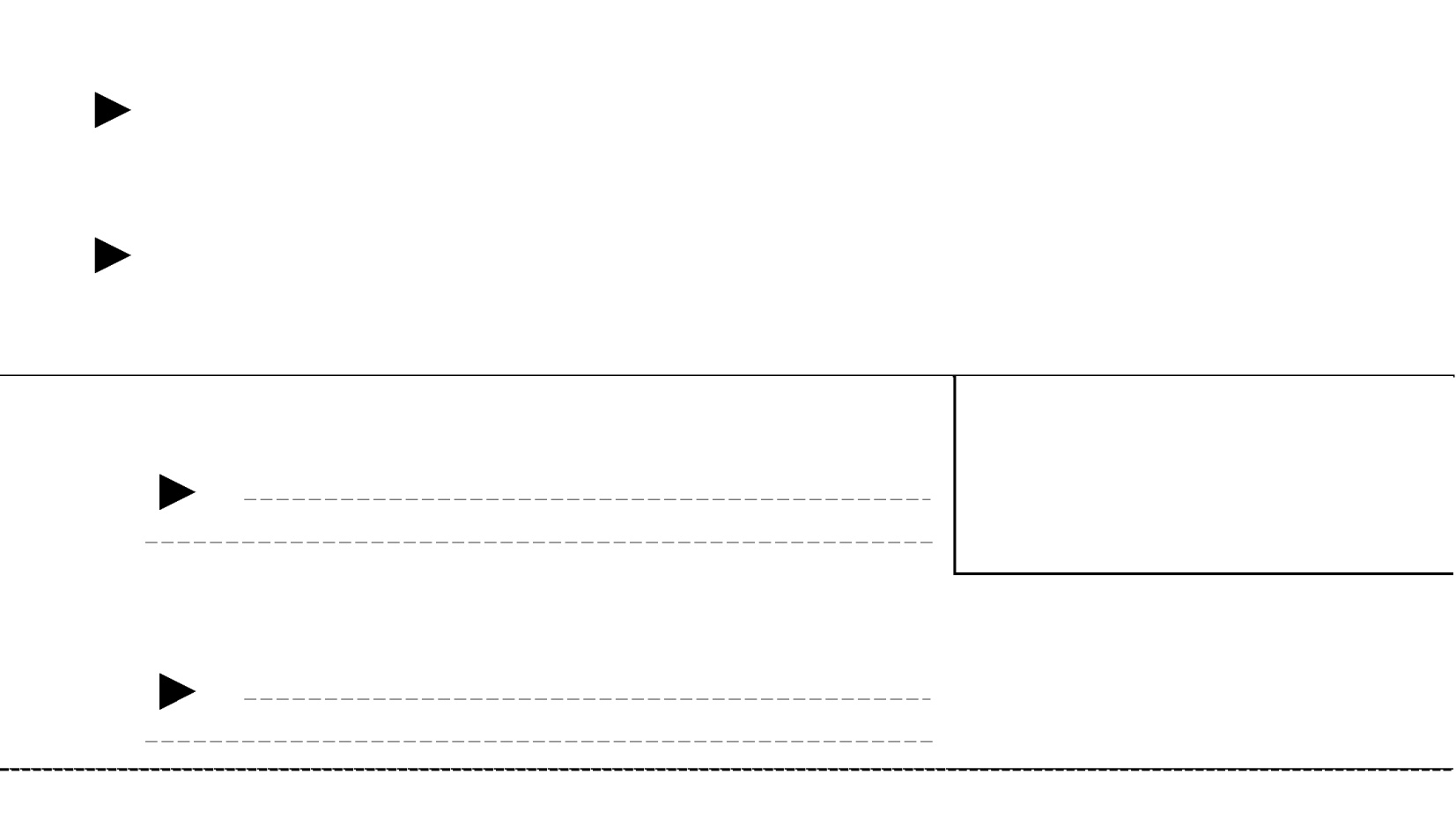 Witnesses are required ONLY if this authorization has been signed by mark (X) above.  If signed by mark (X), two witnesses to the  signing who know the applicant must sign below, giving their full addresses.SIGN HERE  ADDRESSForm SSA-2935-U3 (06-2008) PRIVACY ACT STATEMENTPrivacy Act StatementCollection and Use of Personal InformationSection 205 of the Social Security Act, as amended, authorizes us to collect this information.  We will use the information you provide on this form to obtain information from another individual, organization, or agency regarding your Social Security benefits.Completion of this form is voluntary; however, failure to provide all or part of the information could prevent us from correctly reviewing your Social Security benefits.We rarely use this information you supply for any purpose other than for reviewing your claim for Social Security benefits.  However, we may use it for the administration and integrity of Social Security programs.  We may also disclose information to another person or to another agency in accordance with approved routine uses, which include but are not limited to the following: To enable a third party or an agency to assist Social Security in establishing rights to Social Security benefits and/or coverage;To comply with Federal laws requiring the release of information from Social Security records (e.g., to the Government Accountability Office and Department of Veterans’ Affairs);To make determinations for eligibility in similar health and income maintenance programs at the Federal, State, and local level; and,To facilitate statistical research, audit, or investigative activities necessary to assure the integrity and improvement of Social Security programs.We may also use the information you provide in computer matching programs.  Matching programs compare our records with records kept by other Federal, State, or local government agencies.  Information from these matching programs can be used to establish or verify a person’s eligibility for Federally-funded or administered benefit programs and for repayment of payments or delinquent debts under these programs.Additional information regarding this form, routine uses of information, and our programs and systems is available on-line at www.socialsecurity.gov or at your local Social Security office.Paperwork Reduction Act Statement – This information collection meets the requirements of 44 U.S.C. § 3507, as amended by section 2 of the Paper Reduction Act of 1995.  You do not need to answer these questions unless we display a valid Office of Management and Budget control number.  We estimate that it will take about 40-50 minutes to read the instructions, gather the facts, and answer the questions.  You may send comments on our time estimate about to :  SSA,  .  Send only comments relating to our time estimate to this address, not the complete form.FORM: SSA L8551-U3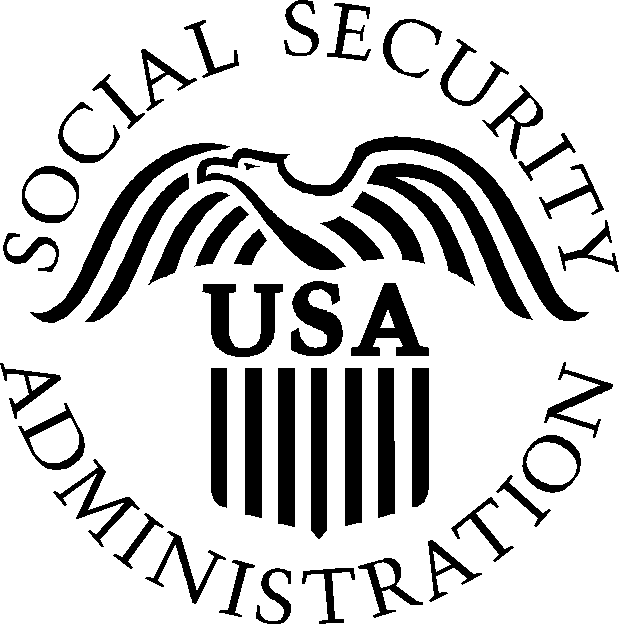 SOCIAL SECURITY ADMINISTRATIONOFFICE OF QUALITY PERFORMANCE  - CHICAGO               PO BOX  804371CHICAGO, IL 60680-4105Form ApprovedSocial Security AdministrationOMB No. 0960-0189YESNOIf NO, please phone me as soon as possible to set a better time.Social Security or Medicare Card for       Birth or baptismal certificate recorded before you were age 5 – otherwise, at least two of the following documents are needed : school records, census records, delayed birth certificate, children’s birth certificates, family Bible, naturalization certificate, etc.Records of age will also be needed for       Marriage Certificate for you and      Divorce or annulment decrees for all prior marriagesDeath Certificates for      Social Security numbers for all former spousesProof of military servicePay Slips or W-2 Forms for       Self-employment tax returns for       Other:       Form ApprovedSocial Security AdministrationOMB No. 0960-0189AUTHORIZATION TO THE SOCIAL SECURITY ADMINISTRATION TO OBTAIN PERSONALAUTHORIZATION TO THE SOCIAL SECURITY ADMINISTRATION TO OBTAIN PERSONALAUTHORIZATION TO THE SOCIAL SECURITY ADMINISTRATION TO OBTAIN PERSONALAUTHORIZATION TO THE SOCIAL SECURITY ADMINISTRATION TO OBTAIN PERSONALINFORMATIONINFORMATIONBENEFICIARY'S NAME:   BENEFICIARY'S NAME:   BENEFICIARY'S NAME:   BENEFICIARY'S NAME:   SOCIAL SECURITY NUMBER:   XXX-XX-2849SOCIAL SECURITY NUMBER:   XXX-XX-2849SOCIAL SECURITY NUMBER:   XXX-XX-2849SOCIAL SECURITY NUMBER:   XXX-XX-2849STREET ADDRESS:   STREET ADDRESS:   STREET ADDRESS:   STREET ADDRESS:   CITY:   CHICAGO RIDGECITY:   CHICAGO RIDGESTATE:   ILZIP CODE:   60415Name of Individual, Organization, or Agency:   Name of Individual, Organization, or Agency:   Name of Individual, Organization, or Agency:   Address:  Address:  Address:  City:   State:   Zip Code:   Signature of Beneficiary (First name, middle initial, last name)Signature of Beneficiary (First name, middle initial, last name)Date (Month, day, year)(Write in ink)SIGNHERESignature of Representative Payee or Guardian(First name, middle initial, last name)Date (Month, day, year)(Write in ink)SIGNHERESignature of Witness(First name, middle initial, last name)Date (Month, day, year)(Write in ink)Date (Month, day, year)(Write in ink)SIGN HEREADDRESSSignature of Witness(First name, middle initial, last name)Date (Month, day, year)(Write in ink)Date (Month, day, year)(Write in ink)